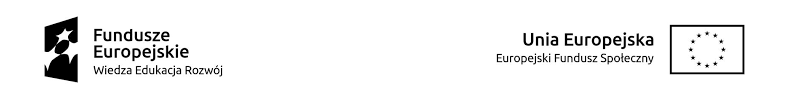 HARMONOGRAM ODBYWANIA SIĘ SPOTKAŃ Z W RAMACH weryfikacji wewnętrznej w projekcie pt. „RAZEM MOŻEMY WIĘCEJ”POWR.01.04.00-00-0012/18MIEJSCE: ul. Kościelna 2, 23-450 Goraj
L.p.Imię i nazwisko Uczestnika/czkiData spotkaniaGodziny spotkania1.Uczestnik 110.06.202013.00-14.002.Uczestnik 210.06.202014.00-15.003.Uczestnik 3 10.06.202015.00-16.004.Uczestnik 410.06.202016.00-17.005.Uczestnik 510.06.202017.00-18.006.Uczestnik 612.06.202013.00-14.007.Uczestnik 712.06.202014.00-15.008.Uczestnik 812.06.202015.00-16.009.Uczestnik 912.06.202016.00-17.0010Uczestnik 1012.06.202017.00-18.00